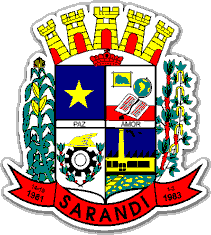 MUNICÍPIO DE SARANDIEstado do ParanáMATRIZ DE RISCOSECRETARIA RESPONSÁVEL: MATRIZ DE RISCO: Conforme disposto no inciso XXVII, art. 6º da lei 14.133/2021, a Matriz de Risco consiste em uma cláusula contratual definidora de riscos e de responsabilidades entre as partes e caracterizadora do equilíbrio econômico-financeiro inicial do contrato, em termos de ônus financeiro decorrente de eventos supervenientes à contratação, contendo, no mínimo, as seguintes informações: a) Listagem de possíveis eventos supervenientes à assinatura do contrato que possam causar impacto em seu equilíbrio econômico-financeiro e previsão de eventual necessidade de prolação de termo aditivo por ocasião de sua ocorrência;b) No caso de obrigações de resultado, estabelecimento das frações do objeto com relação às quais haverá liberdade para os contratados inovarem em soluções metodológicas ou tecnológicas, em termos de modificação das soluções previamente delineadas no anteprojeto ou no projeto básico;c) No caso de obrigações de meio, estabelecimento preciso das frações do objeto com relação às quais não haverá liberdade para os contratados inovarem em soluções metodológicas ou tecnológicas, devendo haver obrigação de aderência entre a execução e a solução predefinida no anteprojeto ou no projeto básico, consideradas as características do regime de execução no caso de obras e serviços de engenharia.PROCESSOS ANTERIORESRISCOS SUPERVENIENTES À ASSINATURA DO CONTRATO- RISCOS DAS OBRIGAÇÕES DE RESULTADOObs. os riscos decorrentes de fatos supervenientes à contratação associados à escolha da solução inovadora, deverá possuir prévia definição na Matriz de Risco da responsabilidade pelo risco, respeitando, em todos os casos, as condições expressas em lei.- RISCOS DAS OBRIGAÇÕES DE RESULTADOObs. os riscos decorrentes de fatos supervenientes à contratação associados à escolha da solução inovadora, deverá possuir prévia definição na Matriz de Risco da responsabilidade pelo risco, respeitando, em todos os casos, as condições expressas em lei.CONCLUSÃO: Da análise da Matriz de Risco, concluiu-se que esta fora elaborada em conformidade com o disposto no inciso XXVII, art. 6º da lei 14.133/2021, estando os riscos conhecidos desta Municipalidade, devidamente abordados, delimitados e divididos entre a contratante e a contratada, viabilizando assim, a continuidade do referido processo licitatório.De mesmo modo, DECLARO estar ciente de todas as implicações administrativas, civis e criminais pelas informações prestadas na presente Matriz de risco e em relação a elas assumimos de forma solidária a responsabilidade.Sarandi/PR, XX de XX de 2023ESTE É APENAS UM MODELO QUE DEVERÁ SER INCOPORADO E MODITICADO A CADA CONTRATAÇÃO!(APAGAR ANTES DE ENVIAR) LICITAÇÃO NÚMERO/ANO:LICITAÇÃO NÚMERO/ANO:LICITAÇÃO NÚMERO/ANO:LICITAÇÃO NÚMERO/ANO:LICITAÇÃO NÚMERO/ANO:OBJETO DA LICITAÇÃOOBJETO DA LICITAÇÃOOBJETO DA LICITAÇÃOINÍCIO E TÉRMINO DA VIGÊNCIAINÍCIO E TÉRMINO DA VIGÊNCIAADITIVO, COM A RESPECTIVA FUNDAMENTAÇÃO E JUSTIFICATIVA REALIZADA NO REFERIDO PROCESSOADITIVO, COM A RESPECTIVA FUNDAMENTAÇÃO E JUSTIFICATIVA REALIZADA NO REFERIDO PROCESSOADITIVO, COM A RESPECTIVA FUNDAMENTAÇÃO E JUSTIFICATIVA REALIZADA NO REFERIDO PROCESSOADITIVO, COM A RESPECTIVA FUNDAMENTAÇÃO E JUSTIFICATIVA REALIZADA NO REFERIDO PROCESSOADITIVO, COM A RESPECTIVA FUNDAMENTAÇÃO E JUSTIFICATIVA REALIZADA NO REFERIDO PROCESSOINFORMAR, SE HOUVER:INFORMAR, SE HOUVER:INFORMAR, SE HOUVER:INFORMAR, SE HOUVER:INFORMAR, SE HOUVER:DATA DO ADITIVOQUANTOS DIAS DE VIGÊNCIA DO CONTRATO QUANDO DA CONCESSÃO DO ADITIVOVALOR DO ADITIVOVALOR DO ADITIVOPORCENTAGEM DO ADITIVO EM RELAÇÃO AO VALOR DO OBJETO ADITIVADOLICITAÇÃO NÚMERO/ANO:LICITAÇÃO NÚMERO/ANO:LICITAÇÃO NÚMERO/ANO:LICITAÇÃO NÚMERO/ANO:LICITAÇÃO NÚMERO/ANO:OBJETO DA LICITAÇÃOOBJETO DA LICITAÇÃOOBJETO DA LICITAÇÃOINÍCIO E TÉRMINO DA VIGÊNCIAINÍCIO E TÉRMINO DA VIGÊNCIAADITIVO, COM A RESPECTIVA FUNDAMENTAÇÃO E JUSTIFICATIVA REALIZADA NO REFERIDO PROCESSOADITIVO, COM A RESPECTIVA FUNDAMENTAÇÃO E JUSTIFICATIVA REALIZADA NO REFERIDO PROCESSOADITIVO, COM A RESPECTIVA FUNDAMENTAÇÃO E JUSTIFICATIVA REALIZADA NO REFERIDO PROCESSOADITIVO, COM A RESPECTIVA FUNDAMENTAÇÃO E JUSTIFICATIVA REALIZADA NO REFERIDO PROCESSOADITIVO, COM A RESPECTIVA FUNDAMENTAÇÃO E JUSTIFICATIVA REALIZADA NO REFERIDO PROCESSOINFORMAR, SE HOUVER:INFORMAR, SE HOUVER:INFORMAR, SE HOUVER:INFORMAR, SE HOUVER:INFORMAR, SE HOUVER:DATA DO ADITIVOQUANTOS DIAS DE VIGÊNCIA DO CONTRATO QUANDO DA CONCESSÃO DO ADITIVOVALOR DO ADITIVOVALOR DO ADITIVOPORCENTAGEM DO ADITIVO EM RELAÇÃO AO VALOR DO OBJETO ADITIVADOLISTAGEM DE POSSÍVEIS EVENTOS SUPERVENIENTES À ASSINATURA DO CONTRATO QUE POSSAM CAUSAR IMPACTO EM SEU EQUILÍBRIO ECONÔMICO-FINANCEIRO E PREVISÃO DE EVENTUAL NECESSIDADE DE PROLAÇÃO DE TERMO ADITIVO POR OCASIÃO DE SUA OCORRÊNCIALISTAGEM DE POSSÍVEIS EVENTOS SUPERVENIENTES À ASSINATURA DO CONTRATO QUE POSSAM CAUSAR IMPACTO EM SEU EQUILÍBRIO ECONÔMICO-FINANCEIRO E PREVISÃO DE EVENTUAL NECESSIDADE DE PROLAÇÃO DE TERMO ADITIVO POR OCASIÃO DE SUA OCORRÊNCIAPOSSÍVEIS EVENTOS SUPERVENIENTESÔNUS DOS POSSÍVEIS EVENTOS SUPERVENIENTESJUSTIFICATIVA:JUSTIFICATIVA:JUSTIFICATIVA:JUSTIFICATIVA:ESTABELECIMENTO DAS FRAÇÕES DO OBJETO COM RELAÇÃO ÀS QUAIS HAVERÁ LIBERDADE PARA OS CONTRATADOS INOVAREM EM SOLUÇÕES METODOLÓGICAS OU TECNOLÓGICAS, EM TERMOS DE MODIFICAÇÃO DAS SOLUÇÕES PREVIAMENTE DELINEADAS NO ANTEPROJETO OU NO PROJETO BÁSICOESTABELECIMENTO DAS FRAÇÕES DO OBJETO COM RELAÇÃO ÀS QUAIS HAVERÁ LIBERDADE PARA OS CONTRATADOS INOVAREM EM SOLUÇÕES METODOLÓGICAS OU TECNOLÓGICAS, EM TERMOS DE MODIFICAÇÃO DAS SOLUÇÕES PREVIAMENTE DELINEADAS NO ANTEPROJETO OU NO PROJETO BÁSICOPOSSÍVEIS INOVAÇÕES EM SOLUÇÕES METODOLÓGICAS OU TECNOLÓGICAS, EM TERMOS DE MODIFICAÇÃO DAS SOLUÇÕES CONTRATADASFRAÇÃOJUSTIFICATIVA:JUSTIFICATIVA:JUSTIFICATIVA:JUSTIFICATIVA:ESTABELECIMENTO PRECISO DAS FRAÇÕES DO OBJETO COM RELAÇÃO ÀS QUAIS NÃO HAVERÁ LIBERDADE PARA OS CONTRATADOS INOVAREM EM SOLUÇÕES METODOLÓGICAS OU TECNOLÓGICAS, DEVENDO HAVER OBRIGAÇÃO DE ADERÊNCIA ENTRE A EXECUÇÃO E A SOLUÇÃO PREDEFINIDA NO ANTEPROJETO OU NO PROJETO BÁSICO, CONSIDERADAS AS CARACTERÍSTICAS DO REGIME DE EXECUÇÃO NO CASO DE OBRAS E SERVIÇOS DE ENGENHARIAESTABELECIMENTO PRECISO DAS FRAÇÕES DO OBJETO COM RELAÇÃO ÀS QUAIS NÃO HAVERÁ LIBERDADE PARA OS CONTRATADOS INOVAREM EM SOLUÇÕES METODOLÓGICAS OU TECNOLÓGICAS, DEVENDO HAVER OBRIGAÇÃO DE ADERÊNCIA ENTRE A EXECUÇÃO E A SOLUÇÃO PREDEFINIDA NO ANTEPROJETO OU NO PROJETO BÁSICO, CONSIDERADAS AS CARACTERÍSTICAS DO REGIME DE EXECUÇÃO NO CASO DE OBRAS E SERVIÇOS DE ENGENHARIAPOSSÍVEIS INOVAÇÕES EM SOLUÇÕES METODOLÓGICAS OU TECNOLÓGICASFRAÇÃOJUSTIFICATIVA:JUSTIFICATIVA:JUSTIFICATIVA:JUSTIFICATIVA:Elaborado por:Responsável pela ElaboraçãoCargo/FunçãoConferido e aprovado por: Responsável pela conferência e aprovaçãoSecretário Municipal da pasta